KNJIŽNA UGANKA – OKTOBER 2018______________________________________________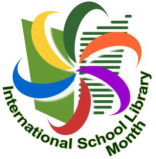 OKTOBER - MEDNARODNI MESEC ŠOLSKIH KNJIŽNIC ŠOLSKE KNJIŽNICE SO ZAKON! Knjige v šolski knjižnici delimo v dve skupini, leposlovje, ki je urejeno po abecednem redu avtorjev, in poučno gradivo, urejeno po UDK vrstilcih (0-9).Spodnje knjige iz naše šolske knjižnice umesti na ustrezno mesto na knjižni polici (na hrbtni strani lista).Pomagaj si z oznakami na knjižnih policah in tablo UDK v čitalnici.Witi Ihimaera: Legenda o jezdecu kitovMiroslav Zei: Življenje v morju: živali, ki naseljujejo Jadransko morje.Vinko Möderndorfer: Zakaj so sloni rahlospeči?Vinko Möderndorfer: Gledališče otroke iščeEnciklopedija SlovenijeJurij Senegačnik: Slovenija in njene pokrajineDesa Muck: Nebo v očesu lipicancaHans Christian Andersen: Bedak JurčekIME IN PRIIMEK, RAZRED: